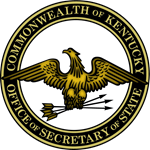 Alison Lundergan GrimesSecretary of State and Chief Election OfficialAGENDA2014 Election Integrity Task Force MeetingJune 3, 2014, 2:00 p.m.State Board of Elections, 140 Walnut Street, Frankfort, KY Secretary of State Alison Lundergan Grimes:Welcome/Call to Order Introduction of members and guestsApproval of Minutes from April 15, 2014, meetingPrimary Election Day Re-CapAgency Reports:State Board of ElectionsKentucky Attorney General’s OfficeUnited States Attorney’s Office, Eastern DistrictUnited States Attorney’s Office, Western DistrictFederal Bureau of InvestigationKentucky State PoliceSchedule Next MeetingAdjournment